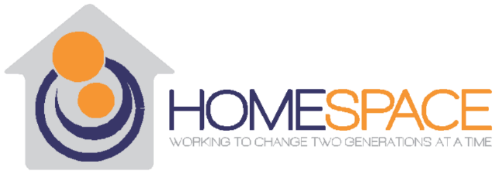 Homespace’s 1st Annual DinnerSeptember 27th, 2018		6:00 - 9:00 pmEckl's@Larkin:  703 Seneca Street		Buffalo, NY 14210For nearly 25 years Homespace has provided comprehensive services and support to those most in need; the children, youth, and young families aged 14 to 21.Contact:  kim.morris@dfa.state.ny.us or barbara.stoehr@homespacecorp.org for assistance.Homespace Corp. 737 Delaware Avenue, Suite #10 Buffalo, NY 14209To learn more, visit www.homespacecorp.orgAuction Donation FormPlease Check One:___ Item Returned w/Form			___ Item Pick-Up Requested/Date  Please Arrange Pick-Up or Delivery by 9/1/2018.  Thank you for your support!Homespace Corporation Tax ID # 16-1360009.Homespace Corporation is a non-profit organization as defined in Section 501(c)(3) of the Internal Revenue Code.  Homespace Corporation provided no goods or services in whole or part for the above donation.Donor Name:Business Name(if applicable):Address:Email:Contact Person:Contact Phone Number:Item(s) Donated:Item(s) Donated:Item Description(s):Item Description(s):Estimated Value:Donor Signature:Date: